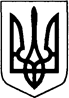 КИЇВСЬКА ОБЛАСТЬТЕТІЇВСЬКА МІСЬКА РАДАVІІІ СКЛИКАННЯОДИНАДЦЯТА СЕСІЯПРОЄКТ РІШЕННЯ   02 листопада 2021 р.                                                           №      - 11 –VIIІПро надання АТ «Київоблгаз» на праві  господарського відання газових мереж, об’єктів та споруд на них   З метою забезпечення ефективного використання, цільової та безаварійної експлуатації газових мереж, об’єктів та споруд на них, які є комунальною власністю Тетіївської територіальної громади, поліпшення надання населенню послуг з газопостачання та приєднання до газорозподільних мереж,посилення економічних основ місцевого самоврядування, керуючись нормами статті 60 Закону України «Про місцеве самоврядування в Україні», статті 7  Закону України «Про засади функціонування ринку природного газу», статті 136 Господарського кодексу України, постановою Національної комісії, що  здійснює державне регулювання у сфері енергетики, від 07.03.2013 р. № 226 Тетіївська міська рада                                                 В И Р І Ш И Л А :Передати АТ «Київоблгаз» на праві господарського відання газові мережі, об’єкти та споруди на них, наведені в додатку № 1 до даного рішення Укласти з АТ «Київоблгаз» строком на 25 років договір на господарське відання газовими мережами, об’єктами та спорудами на них, наведеними в додатку № 1 до даного рішення, згідно з Типовим договором на господарське відання складовими Єдиної газотранспортної системи України (між власниками та газотранспортними або газорозподільними під-приємствами), затвердженим постановою Національної комісії, що здійснює державне регулювання у сфері енергетики, від 07.03.2013 року № 226.Контроль за виконання цього рішення покласти на першого  заступника міського голови Василя КИЗИМИШИНА. Міський голова                                                     Богдан БАЛАГУРА